.RIGHT TOE, HEEL, CROSS, HOLD, STEP BACK, SIDE, CROSS, HOLDSIDE ROCK CROSS, HOLD, 2 X QUARTER TURNS RIGHT WITH HOLDSOptional:CROSS ROCK, QUARTER TURN LEFT, HOLD, 2 X HEEL GRINDS FORWARDFORWARD ROCK, 2 X HALF TURNS RIGHT WITH HOLDS, BACK ROCKEasier optionKICK FORWARD TWICE, QUARTER TURN RIGHT, TAP, QUARTER TURN LEFT, KNEE POPS (ELVIS KNEES)Easier option:VINE RIGHT, SCUFF, CROSS, STEP BACK, SIDE, SLIDEREPEATCadillac Baby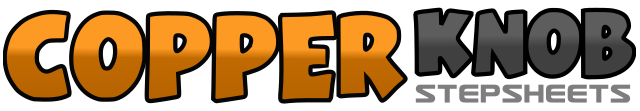 .......Count:48Wall:4Level:Improver.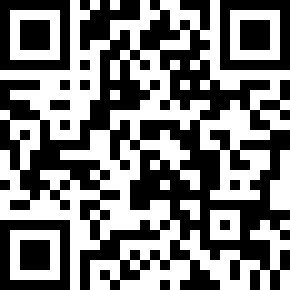 Choreographer:Pat Stott (UK) & Robbie McGowan Hickie (UK)Pat Stott (UK) & Robbie McGowan Hickie (UK)Pat Stott (UK) & Robbie McGowan Hickie (UK)Pat Stott (UK) & Robbie McGowan Hickie (UK)Pat Stott (UK) & Robbie McGowan Hickie (UK).Music:Cadillac Baby - The DeansCadillac Baby - The DeansCadillac Baby - The DeansCadillac Baby - The DeansCadillac Baby - The Deans........1-2Touch right toe beside left (right knee turned in), touch right heel slightly forward to right diagonal3-4Cross step right over left, hold5-8Step back on left, long step right to right side, cross step left over right, hold1-4Rock right to right side, recover weight on left, cross step right over left, hold5-6Turn ¼ turn right stepping back on left, hold7-8Turn ¼ turn right stepping right to right side, hold, (facing 6:00)5-8Shake hands in the air and shout "yeah"1-2Cross rock left over right, rock back on right3-4Turn ¼ turn left stepping forward on left, hold, (facing 3:00)5-6Dig right heel forward, grind right heel - fanning toes right, (taking weight on right)7-8Dig left heel forward, grind left heel - fanning toes left, (taking weight on left)1-2Rock forward on right, rock back on left3-4Turn ½ turn right stepping forward on right, hold and clap5-6Turn ½ turn right stepping back on left, hold and clap7-8Rock back on right, rock forward on left, (facing 3:00)3-6Step back on right, hold & clap, step back on left, hold & clap1-2Kick right forward twice3-4Turn ¼ turn right stepping right slightly right, tap left toe beside right5-6Turn ¼ turn left stepping left slightly forward, touch right toe beside left popping right knee in7-8Pop left knee in, pop right knee in, (weight on left)7-8Bump hips right, left1-4Step right to right side, cross left behind right, step right to right side, scuff left diagonally forward right5-6Cross step left over right, step back on right7-8Long step left to left side, slide right towards left, (weight remains on left)